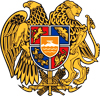 ՀԱՅԱՍՏԱՆԻ ՀԱՆՐԱՊԵՏՈՒԹՅՈՒՆ 
ԳԵՂԱՐՔՈՒՆԻՔԻ ՄԱՐԶ
ՄԱՐՏՈՒՆՈՒ  ՀԱՄԱՅՆՔԱՊԵՏԱՐԱՆ
ՀԱՄԱՅՆՔԻ ՂԵԿԱՎԱՐԻ  ՈՐՈՇՈՒՄ
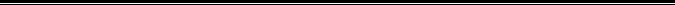 N--------                                                                                             11.03.2019թ                 «ՀՀ  ԳԵՂԱՐՔՈՒՆԻՔԻ  ՄԱՐԶԻ  ՄԱՐՏՈՒՆԻ   ՔԱՂԱՔԻ  ԳԱՐԵԳԻՆ  ՆԺԴԵՀԻ  ԱՆՎԱՆ   ՄԱՆԿԱՊԱՏԱՆԵԿԱՆ ԿԵՆՏՐՈՆ  »  ՀՈԱԿ-ՈՒՄ  ՆԵՐՔԻՆ ԱՈՒԴԻՏ  ԱՆՑԿԱՑՆԵԼՈՒ ՄԱՍԻՆ  Ղեկավարվելով  «Ներքին աուդիտի մասին»   ՀՀ օրենքի  5-րդ հոդվածի 2-րդ կետի  և           << Տեղական  ինքնակառավարման  մասին>>   ՀՀ  օրենքի 35-րդ  հոդվածի 1-ին  մասի 24-րդ  կետի պահանջներով.Ո Ր Ո Շ ՈՒ Մ   Ե Մ`    1. «ՀՀ Գեղարքունիքի մարզի Մարտունի քաղաքի  Գարեգին  Նժդեհի  անվան   մանկապատանեկան կենտրոն» ՀՈԱԿ–ում սույն թվականի մարտի 14-ից 15 աշխատանքային օր անցկացնել համապատասխանության  աուդիտ:   2.Հանձնարարել համայնքապետարանի աշխատակազմի ֆինանսների կառավարման և եկամուտների հավաքագրման բաժնի պետին` Ռ. Սահակյանին տրամադրել աուդիտի անցկացման համար անհրաժեշտ բոլոր տեսակի փաստաթղթերը:   3.Պահանջել ՀՈԱԿ-ի  տնօրենից և հաշվապահից ներկայացնել բոլոր պահանջվող փաստաթղթերը:   4.Պահանջել համայքապետարանի աշխատակազմի ներքին աուդիտի բաժնի պետ Ռ. Սահակյանից ուսումնասիրության հիման վրա կազմված արձանագրությունը ներկայացնել համայնքի ղեկավարի  հաստատմանը:   5.Աուդիտի ենթակա ժամանակահատված սահմանել 2017թ. հունվարի 1-ից մինչև 2018թ. դեկտեմբերի 31-ը:   6.Սույն որոշումն ուժի մեջ է մտնում ստորագրման պահից:              ՀԱՄԱՅՆՔԻ  ՂԵԿԱՎԱՐ`                             Ա. ԱՎԵՏԻՍՅԱՆ